„ონის მუნიციპალიტეტის ადგილობრივი თვითმმართველობის მოსამსახურეთა თანამდებობრივი სარგოების დამტკიცების შესახებ“ ონის მუნიციპალიტეტის საკრებულოს 2010 წლის 20 აგვისტოს №19 დადგენილებაში ცვლილების შეტანის თაობაზე,,ნორმატიული აქტების შესახებ“ საქართველოს კანონის მე-20 მუხლის,  საქართველოს ზოგადი ადმინისტრაციული კოდექსის 601 მუხლის შესაბამისად ონის მუნიციპალიტეტის საკრებულო ადგენს: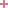 მუხლი 1მუხლი 1მუხლი 1  ,,ონის მუნიციპალიტეტის ადგილობრივი თვითმმართველობის მოსამსახურეთა თანამდებობრივი სარგოების დამტკიცების შესახებ“ ონის მუნიციპალიტეტის საკრებულოს 2010 წლის 20 აგვისტოს №19 დადგენილებაში (www.matsne.gov.ge, 02/09/2010, სარეგისტრაციო კოდი 270070000.35.118.000532) შევიდეს ცვლილება და დანართი №1 ჩამოყალიბდეს შემდეგი რედაქციით:დანართი №1მუხლი 2მუხლი 2მუხლი 2 ბათილად იქნეს ცნობილი ,,ონის მუნიციპალიტეტის ადგილობრივი თვითმმართველობის მოსამსახურეთა თანამდებობრივი სარგოების დამტკიცების შესახებ“ ონის მუნიციპალიტეტის საკრებულოს 2010 წლის 20 აგვისტოს №19 დადგენილებაში ცვლილების შეტანის თაობაზე“ ონის მუნიციპალიტეტის საკრებულოს 2012 წლის 1 ნოემბრის №27 დადგენილება.1მუხლი 3მუხლი 3მუხლი 3ეს დადგენილება ამოქმედდეს გამოქვეყნებისთანავე და მისი მოქმედება გავრცელდეს  2012 წლის 19 ოქტომბრიდან წარმოშობილ ურთიერთობებზე.